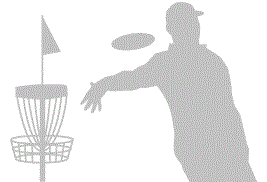 開催日：２０１７年１２月１６日（土）・１７日（日）場　所：愛知県豊橋市　三河臨海緑地公園特設コース主　催：日本ディスクゴルフ協会主　管：愛知県ディスクゴルフ協会協　力：愛知県フライングディスク協会・岐阜県フライングディスク協会三重県ディスクゴルフ協会公　認：PDGA・JPDGA公式戦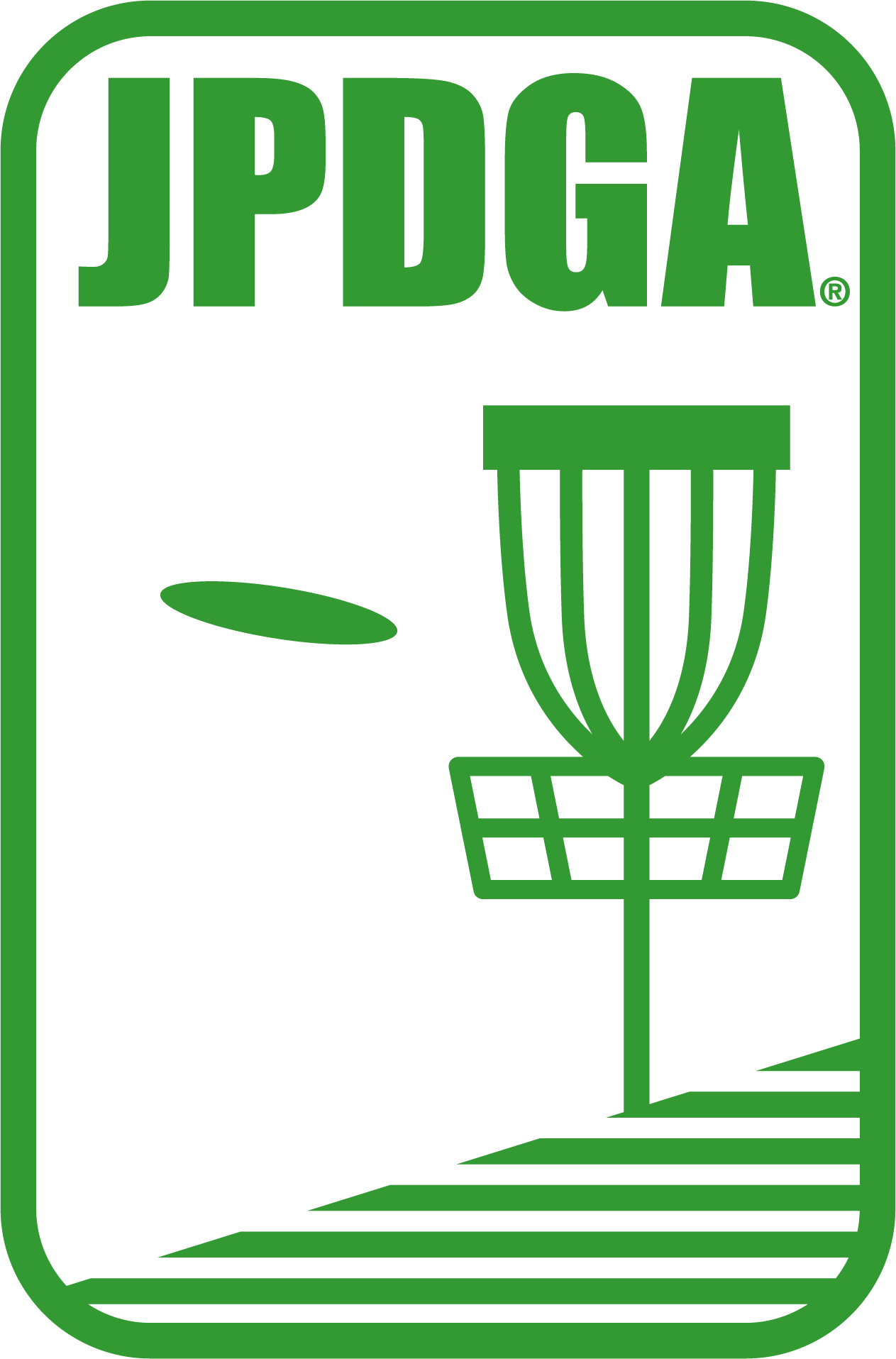 エントリーをお考えの皆さまへ１７回を数える中部オープンディスクゴルフトーナメントを、今年も愛知県豊橋市・三河臨海緑地公園にて開催いたします。昨年同様の長くタイトな林間ホール、芝生広場のオープンなホールなど多彩なバリエーションを体験できるホールにマイナーチェンジを加え、難易度を高めて皆さまのお越しをお待ちしています。このコースを未体験な方は、ぜひ今年！コースにやっつけられた方はリベンジに！初冬の三河でお会いしましょう。愛知県ディスクゴルフ協会　理事長　竹内博行スケジュール１２月１５日（金）　　１３：３０～　公式練習　（準備の都合上、全ホールの練習ができない場合もあります。予めご承知おき下さい。）１２月１６日（土）　　　８：００～　　受付開始　　　９：００～　　開会式・プレーヤーズミーティング　　　９：４５～　　プロ部門　予選第１ラウンド（１８H）　ショットガン方式　　　　　　　　　　　　　　　　　　　（主管者によるランダムな組み合わせ）　　１３：３０～　　プロ部門　予選第２ラウンド（１８H）　ショットガン方式　　　　　　　　　　　　　　　　（クラスに関係なく、第１ラウンドの成績順による組み合わせ）１２月１７日（日）　　　７：３０～　　プロ部門チェックイン・アマ部門受付開始　　　８：２０～　　アマ部門プレーヤーズミーティング　　　９：００～　　プロ部門　予選第３ラウンド（１８H）ショットガン方式　　　　　　　　　　アマ部門　予選ラウンド（１８H）ショットガン方式　　１２：３０～　　プロ部門　準決勝ラウンド（９H）　　　　　　　　　　アマ部門　決勝ラウンド（９H）（全員ラウンド）　　１４：００～　　プロ部門　決勝ラウンド（９H）（各部門上位４位タイまで）　　１５：３０～　　閉会式・表彰式＊天候や参加人数、進行状況等により、スケジュール・競技方法が変更になる場合もあります。募集クラスとエントリー費※会員とは、JPDGA会員（C会員を除く）・JFDA（A）会員・愛知県ディスクゴルフ協会会員・愛知県フライングディスク協会会員・岐阜県フライングディスク協会・三重県ディスクゴルフ協会会員をいいます。募集定員及び募集クラス不成立時の取扱い全部門合計で72名競技内容☆プロ部門　・予選ラウンド　１８H×３ラウンド（全員ラウンド）　　　　　　・準決勝ラウンド　９H（参加人数等によりカットの可能性があります。進出人数は、プレーヤーズミーティングにてご案内します。）　　　　　　・決勝ラウンド　　９H（各部門上位４位タイまでが進出）☆アマチュア部門　　　　　　・予選ラウンド　１８H×１ラウンド（全員ラウンド）　　　　　　・決勝ラウンド　　９H（全員ラウンド）☆使用ディスク　　　　　　PDGA公認の150オープンクラスディスク☆ルール＊　最新JPDGAルールを適用します。＊　ローカルルールは、プレーヤーズミーティング時に説明します。表　彰☆プロ部門：１～４位（参加者が６・７名の場合は３位まで、４・５名の場合は２位まで、３名の場合は１位のみ表彰）☆アマチュア部門：１～３位（４・５名の場合は２位まで、３名の場合は１位のみ表彰）申込方法及び申込先・振込先＜FAX・郵便・メール＞最終ページのエントリーフォームに必要事項の漏れがないように記入し、下記申込先へ送ってください。※所属協会の記入がない場合、会員価格の適用はいたしかねます。〒470-1211  愛知県豊田市畝部東町宗定198-1　　　　　　　　愛知県ディスクゴルフ協会　　竹内博行　宛　TEL　０５６５－２１－９０８４　　FAX ０５６５－２１－５３６２ 　　　　　　メールアドレス　mitutoyo@hm7.aitai.ne.jp　＜Webエントリー＞下記ＵＲＬよりエントリー可能です。http://jpdgamie.org/chubu/send/＊インターネットでのお申込は誓約書に同意されたものとします。＊インターネット環境のある方は、Webエントリーからのお申込みにご協力下さい。＜振込先・郵送先＞　＊振込手数料等は各自でご負担下さい。☆振込先：豊田信用金庫　上郷支店（ｶﾐｺﾞｳｼﾃﾝ）　　　　　　　　　　 店番　016　　口座番号　8938977　　　　　　　　　　 口座名　　愛知県ディスクゴルフ協会　理事長　竹内博行（ﾀｹｳﾁﾋﾛﾕｷ）☆郵便振替：加入者名　愛知県フライングディスク協会　　　　　　口座番号　００８９０－６－８５７４１☆郵送先：〒470-1211  愛知県豊田市畝部東町宗定198-1　　　　　　　　愛知県ディスクゴルフ協会　　竹内博行　宛締め切り２０１７年１２月７日（木）　午後９時必着　　（レイトエントリーの締切　2017年12月12日（火）午後５時）＊１２月７日午後９時の時点で成立部門・クラスを確定します。＊締め切り後のエントリークラスの変更、取消及び返金はできません。＊エントリー用紙とエントリー費の締め切りです。　＊レイトエントリーは、締切日（１２月７日）において成立したクラスへのエントリーのみとさせていただきます。問合せエントリー状況等は、愛知県フライングディスク協会HPにて随時更新していきますので参考になさってください。また、大会にかかるお問い合せも同HPにて受け付けております。（愛知県フライングディスク協会HP　アドレス）http://www.ne.jp/asahi/flyingdisc/aifda/宿泊情報オフィシャルホテル等を設定しておりませんが、会場から車で３０分圏内の宿泊施設を以下に記載します。ご参考にしてください。コンフォートホテル豊川　　　愛知県豊川市諏訪3丁目301　　TEL　0533-80-5111http://www.choice-hotels.jp/toyokawa/ホテルクラウンヒルズ豊川　　愛知県豊川市豊川町仁保通り79-1　　TEL　0533-86-3001　　　　　　　　　　　　　　http://breezbay-group.com/hch-toyokawa/豊川ビジネスホテル　　　　　愛知県豊川市緑町28番地　　　TEL　0533-85-6611　　　　　　　　　　　　　　http://www.toyokawabusinesshotel.com/豊橋ビジネスホテル　　　　　愛知県豊橋市花園町12　　　　TEL　0532-55-9222　　　　　　　http://travel.rakuten.co.jp/HOTEL/109436/109436.html豊橋ステーションホテル　　　愛知県豊橋市西小田原町103TEL　0532-56-1919http://travel.rakuten.co.jp/HOTEL/15249/15249.html豊橋グリーンホテル　　　　　愛知県豊橋市広小路1-1（JR豊橋駅東口前）　TEL : 0532-55-1155　　　　　　　　　　　　　　　　　　http://www.t-green.co.jp/会場及び交通のご案内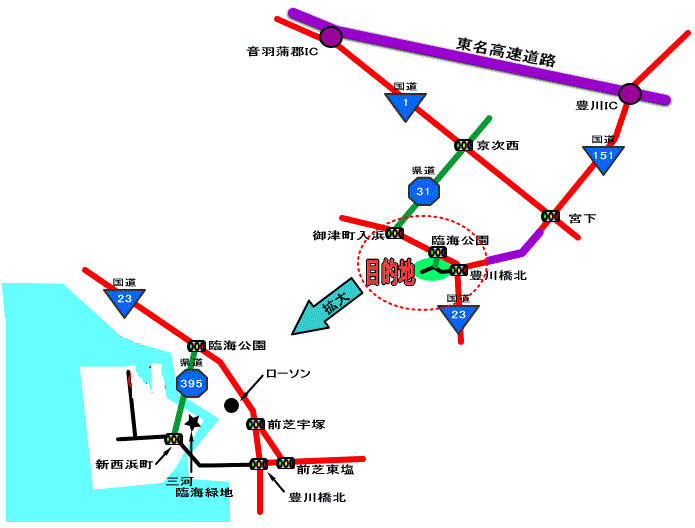 申込日　　　　年　　　月　　　日　インターネットにてお申込の場合、下記の誓約書に同意いただけたものとさせていただきます。予めご承知おきください。誓 約 書私は、【第１７回中部オープン】への参加にあたり、下記のことを誓約いたします。●私はトーナメント主催者による全ての大会規約、規則、指示に従うことに同意します。●私は大会においてインターネット、テレビ、ラジオ、新聞、雑誌等が私を撮影、取材しそれをディスクゴルフ及び 大会の報道目的で放送（生中継を含む）又は掲載することに同意します。●私は私個人の所有品及び競技用具の管理について、一切の責任を持ち、トーナメント主催者に対してその紛失、破損等の責任を一切問いません。●私はトーナメント中に発生した事故などの責任を一切トーナメント主催者に問いません。●私は気象条件の悪化及び競技環境の不良等により競技日程あるいは競技内容に変更があっても異議を申しません。またトーナメントが成立した場合、参加費の返金を請求しません。署名　　　　　　　　　　　　　　　　　印部　門クラスエントリー費プロオープン（年齢・性別不問）会員　￥5,000会員以外 ￥9,000プロレディス（女性のみ、年齢不問）会員　￥5,000会員以外 ￥9,000プロマスター（40歳以上）（男・女）会員　￥5,000会員以外 ￥9,000プログランドマスター（50歳以上、性別不問）会員　￥5,000会員以外 ￥9,000プロシニアグランドマスター（６０歳以上、性別不問）会員　￥5,000会員以外 ￥9,000アマチュアアドバンスオープン（年齢・性別不問）会員　￥3,000会員以外 ￥7,000アマチュアアドバンスレディス（女性のみ、年齢不問）会員　￥3,000会員以外 ￥7,000アマチュアマスター（４０歳以上）（男・女）会員　￥3,000会員以外 ￥7,000アマチュアグランドマスター（50歳以上）（男・女）会員　￥3,000会員以外 ￥7,000アマチュアシニアグランドマスター（60歳以上）（男・女）会員　￥3,000会員以外 ￥7,000アマチュアレジェンド（70歳以上）（男・女）会員　￥3,000会員以外 ￥7,000アマチュアアンダー１０（１０歳以下）（男・女）￥2,000（会員の方も会員でない方も同一料金）アマチュアアンダー１３（１３歳以下）（男・女）￥2,000（会員の方も会員でない方も同一料金）アマチュアアンダー１６（１６歳以下）（男・女）￥2,000（会員の方も会員でない方も同一料金）アマチュアアンダー１９（１９歳以下）（男・女）￥2,000（会員の方も会員でない方も同一料金）クラス成立可否の取扱い各部門・クラスとも締切期日をもって３名以上で成立となり、クラス不成立の場合は次のように上位クラスへ統合されます。（プロオープン、プロレディス、アマアドバンス、アマアドバンスレディスの４部門は１名以上のエントリーで成立となります。）（プロ部門の場合）オープン←マスター←グランドマスター←シニアグランドマスターレディス←マスターレディス（アマ部門の場合）U10→U13→U16→U19→アドバンス←マスター←ｸﾞﾗﾝﾄﾞﾏｽﾀｰ←ｼﾆｱｸﾞﾗﾝﾄﾞﾏｽﾀｰ←ﾚｼﾞｪﾝﾄﾞ　第17回中部オープン　エントリーフォーム該当する所属協会にチェックをしてください。（チェックなき場合、会員価格の適用となりません）該当する所属協会にチェックをしてください。（チェックなき場合、会員価格の適用となりません）該当する所属協会にチェックをしてください。（チェックなき場合、会員価格の適用となりません）該当する所属協会にチェックをしてください。（チェックなき場合、会員価格の適用となりません）□日本ﾃﾞｨｽｸｺﾞﾙﾌ協会□愛知県ﾃﾞｨｽｸｺﾞﾙﾌ協会□日本ﾌﾗｲﾝｸﾞﾃﾞｨｽｸ協会(A)□愛知県ﾌﾗｲﾝｸﾞﾃﾞｨｽｸ協会□岐阜県ﾌﾗｲﾝｸﾞﾃﾞｨｽｸ協会□三重県ﾃﾞｨｽｸｺﾞﾙﾌ協会フリガナ氏　名フリガナ氏　名生年月日　　　　年　　　月　　　日生生年月日　　　　年　　　月　　　日生JPDGA#PDGA#住　所　　　　　　　　都　道　　〒府　県住　所　　　　　　　　都　道　　〒府　県住　所　　　　　　　　都　道　　〒府　県住　所　　　　　　　　都　道　　〒府　県住　所　　　　　　　　都　道　　〒府　県EmailEmailEmailEmailEmailTELTELFAXFAX□男　　□女プロ部門　　　　□ オープン　□ レディス　□ マスター　□ グランドマスター　□シニアグランドマスターアマチュア部門　　　　　　　　□ アドバンス　　□ マスター　　□ グランドマスター　　□ シニアグランドマスター　　　　　　　　□ レジェンド　　□ U10　　　　□ U13　　□ U16　　□ U19　　□ レディス（プロ部門マスタークラス及びアマ部門の各クラスでレディスクラスにエントリー希望の方はクラスと両方にチェック）プロ部門　　　　□ オープン　□ レディス　□ マスター　□ グランドマスター　□シニアグランドマスターアマチュア部門　　　　　　　　□ アドバンス　　□ マスター　　□ グランドマスター　　□ シニアグランドマスター　　　　　　　　□ レジェンド　　□ U10　　　　□ U13　　□ U16　　□ U19　　□ レディス（プロ部門マスタークラス及びアマ部門の各クラスでレディスクラスにエントリー希望の方はクラスと両方にチェック）プロ部門　　　　□ オープン　□ レディス　□ マスター　□ グランドマスター　□シニアグランドマスターアマチュア部門　　　　　　　　□ アドバンス　　□ マスター　　□ グランドマスター　　□ シニアグランドマスター　　　　　　　　□ レジェンド　　□ U10　　　　□ U13　　□ U16　　□ U19　　□ レディス（プロ部門マスタークラス及びアマ部門の各クラスでレディスクラスにエントリー希望の方はクラスと両方にチェック）プロ部門　　　　□ オープン　□ レディス　□ マスター　□ グランドマスター　□シニアグランドマスターアマチュア部門　　　　　　　　□ アドバンス　　□ マスター　　□ グランドマスター　　□ シニアグランドマスター　　　　　　　　□ レジェンド　　□ U10　　　　□ U13　　□ U16　　□ U19　　□ レディス（プロ部門マスタークラス及びアマ部門の各クラスでレディスクラスにエントリー希望の方はクラスと両方にチェック）プロ部門　　　　□ オープン　□ レディス　□ マスター　□ グランドマスター　□シニアグランドマスターアマチュア部門　　　　　　　　□ アドバンス　　□ マスター　　□ グランドマスター　　□ シニアグランドマスター　　　　　　　　□ レジェンド　　□ U10　　　　□ U13　　□ U16　　□ U19　　□ レディス（プロ部門マスタークラス及びアマ部門の各クラスでレディスクラスにエントリー希望の方はクラスと両方にチェック）支払方法　　　□銀行振込　　□現金書留　　□郵便振替支払方法　　　□銀行振込　　□現金書留　　□郵便振替支払方法　　　□銀行振込　　□現金書留　　□郵便振替支払方法　　　□銀行振込　　□現金書留　　□郵便振替支払方法　　　□銀行振込　　□現金書留　　□郵便振替料　　　金料　　　金合計合計プロ部門会員価格　￥5,000円会員以外価格　￥９,000円会員価格　￥5,000円会員以外価格　￥９,000円円円アマチュア部門会員価格　　　￥3,000円会員以外価格　￥７,000円会員価格　　　￥3,000円会員以外価格　￥７,000円円円U10・U13U16・U19会員・会員以外共通価格　　　￥2,000円会員・会員以外共通価格　　　￥2,000円円円合計入金額合計入金額合計入金額円円